Частное образовательное учреждение дополнительного профессионального образования «Аттестационный учебный центр «Профессионал» г. БерезникиП Р И К А ЗОт  _14_.01. 2019г.                                                                                                         №  _11_Об утверждении  (договора об образовании) на оказание образовательных услуг (обучение) в организации осуществляющей обучение  ЧОУ ДПО «Аттестационный учебный центр «Профессионал» по основным программам профессионального обучения ПРИКАЗЫВАЮ: 1. Утвердить  (договор об образовании) на оказание образовательных услуг (обучение) в организации осуществляющей обучение ЧОУ ДПО «Аттестационный учебный центр «Профессионал».  по основным программам профессионального обучения (приложение №1 к настоящему приказу). 2. Информировать обучающихся, заключению и учету договоров на оказание образовательных услуг в организации, осуществляющей обучение ЧОУ ДПО «Аттестационный учебный центр «Профессионал».  3. Обеспечить размещение (договор об образовании), указанной в п.1 настоящего приказа, на официальном сайте организации осуществляющей обучение ЧОУ ДПО «Аттестационный учебный центр «Профессионал».  Professional-59.ru 4. Контроль за исполнения настоящего приказа оставляю за собой.Директор                                                                        С. Л. Шуряков Приложение №1к приказу директора ЧОУ ДПО «Аттестационный учебный центр «Профессионал»от 14 января 2019 г. № 11(ДОГОВОР ОБ ОБРАЗОВАНИИ)на оказание платных образовательных услуг (обучение) в организацииосуществляющей обучение  ЧОУ ДПО «Аттестационный учебный центр «Профессионал».по основным программам профессионального обученияг. Березники                                                                                          14 января 2019 г.Частное образовательное учреждение дополнительного профессионального обучения  «Аттестационный учебный центр «Профессионал»  (ЧОУ ДПО «Аттестационный учебный центр «Профессионал»), именуемое в дальнейшем «ИСПОЛНИТЕЛЬ», осуществляющее образовательную деятельность на основании лицензии на осуществление образовательной деятельности от 10.06.2016 г. серии 59 ЛО1 № 0003373, выданной государственной инспекцией по надзору и контролю в сфере  образования Пермского края, в лице директора Шурякова Сергея Леонидовича, действующего на основании Устава, , в соответствии со ст.437 Гражданского кодекса Российской Федерации (договор об образовании), (далее по тексту – Договор), на оказание образовательных услуг (обучение) в организации осуществляющей обучение ЧОУ ДПО «Аттестационный учебный центр «Профессионал» по программам профессионального обучения адресованную неопределенному кругу лиц, являющуюся предложением заключить договор на приведенных ниже условиях:СТАТЬЯ 1. ОБЩИЕ ПОЛОЖЕНИЯ1.1В целях настоящего Договора нижеприведенные термины используются в следующих значениях: Договор – настоящий документ, опубликованный на сайте Professional-59.ru, содержащий все существенные условия Договора, из которого усматривается воля исполнителя заключить Договор на указанных в предложении условиях. Анкета (заявление обучающегося/заказчика) – предоставляемое заказчиком/обучающимся заявление (Приложение №3 к настоящему Договору), содержащее персональные данные заказчика/обучающегося, сведения о выбранной образовательной программе профессионального обучения и (или) дополнительного образования, необходимые для выполнения исполнителем обязательств по настоящему Договору, в интересах обучающегося. Дата заключения договора – дата поступившей исполнителю анкеты по выбранной образовательной программе профессионального обучения и (или) дополнительного образования. Персональные данные – предоставляемые сведения о фамилии, имени и отчестве, паспортных данных, адресе, образовании обучающегося и заказчика, необходимые для выполнения исполнителем обязательств по Договору. Акцепт договора– полное и безоговорочное принятие путем осуществления действий, указанных в п.1.2. Договора. Заказчик – физическое и (или) юридическое лицо, самостоятельно осуществившее заказ, имеющее намерение заказать либо заказывающее платные образовательные услуги для себя или иных лиц на основании договора, которому на момент заключения договора исполнилось четырнадцать лет.Обучающийся – физическое лицо, осваивающее образовательную программу. В том случае, если Заказчиком по договору является гражданин, достигший возраста четырнадцати лет, который самостоятельно оплачивает свое обучение, с таким лицом заключается двусторонний договор. Соответственно положения договора, касающиеся прав, обязанностей и ответственности заказчика, будут применяться к обучающемуся. В соответствии с пунктом 1 статьи 26 Гражданского кодекса Российской Федерации несовершеннолетние в возрасте от четырнадцати до восемнадцати лет совершают сделки с письменного согласия своих законных представителей - родителей, усыновителей или попечителя.Сторона (Стороны) – исполнитель/заказчик (обучающийся).Договор – договор между заказчиком и исполнителем на оказание образовательных услуг (обучение) обучающегося в организации осуществляющей обучение  ЧОУ ДПО «Аттестационный учебный центр «Профессионал» по программам профессионального обучения и (или) дополнительного образования, заключаемый на приведенных ниже условиях. Дистанционные образовательные технологии – образовательные технологии, реализуемые в основном с применением информационно-телекоммуникационных сетей при опосредованном (на расстоянии) взаимодействии обучающихся и педагогических работников. Электронное обучение – организация образовательной деятельности с применением содержащейся в базах данных и используемой при реализации образовательных программ информации и обеспечивающих ее обработку информационных технологий, технических средств, а также информационно-телекоммуникационных сетей, обеспечивающих передачу по линиям связи указанной информации, взаимодействие обучающихся и педагогических работников.Образовательная программа - комплекс основных характеристик образования (объем, содержание, планируемые результаты), организационно-педагогических условий и в случаях, предусмотренных настоящим Федеральным законом, форм аттестации, который представлен в виде учебного плана, календарного учебного графика, рабочих программ учебных предметов, курсов, дисциплин (модулей), иных компонентов, а также оценочных и методических материалов.1.2. Полным и безоговорочным является подача анкеты (заявления ЗАКАЗЧИКА/ОБУЧАЮЩЕГОСЯ) на сайте ИСПОЛНИТЕЛЯ Professional-59.ru . 1.3. ЗАКАЗЧИК/ОБУЧАЮЩИЙСЯ согласны со всеми положениями по заключению договора об образовании на оказание образовательных услуг (обучение) в организации осуществляющей обучение  ЧОУ ДПО «Аттестационный учебный центр «Профессионал» по образовательным программам профессионального обучения. 1.4. ЗАКАЗЧИК/ОБУЧАЮЩИЙСЯ согласны с обработкой их персональных данных в соответствии с действующим законодательством Российской Федерации. ОБУЧАЮЩИМСЯ/ЗАКАЗЧИКОМ предоставляются достоверные персональные данные. ИСПОНИТЕЛЬ не несет ответственности за последствия недостоверности предоставленных ОБУЧАЮЩИМСЯ и/или ЗАКАЗЧИКОМ персональных данных. 1.5. Настоящий Договор признается заключенным с момента подачи анкеты в соответствии с п. 1.2. настоящего Договора. Дата указанная в анкете является датой заключения договора. 1.6. Настоящий Договор, в совокупности с анкетой в соответствии с п. 1.2 настоящего Договора является документом, устанавливающим правоотношения ЗАКАЗЧИКА и ИСПОЛНИТЕЛЯ по обучению ОБУЧАЮЩЕГОСЯ. 1.7. Основанием возникновения образовательных отношений является договор исполнителя, о приеме ОБУЧАЮЩЕГОСЯ на обучение. 1.8. Права и обязанности Сторон по настоящему Договору подлежат регулированию в соответствии с законодательством Российской Федерации.СТАТЬЯ 2. ПРЕДМЕТ ДОГОВОРА2.1. ИСПОЛНИТЕЛЬ организует образовательный процесс в ЧОУ ДПО «Аттестационный учебный центр «Профессионал» (далее по тексту – Учебный центр) с целью обучения ОБУЧАЮЩЕГОСЯ по образовательной программе профессионального обучения (в соответствии с Приложением №1) по очно-заочной форме обучения образовательных технологий на условиях Договора. 2.2. ОБУЧАЮЩИЙСЯ выполняет учебный план программы в установленный учебный период и сроки. 2.3. ЗАКАЗЧИК производит оплату обучения ОБУЧАЮЩЕГОСЯ.2.4. ИСПОЛНИТЕЛЬ выдает ОБУЧАЮЩЕМУСЯ, после успешного освоения им Программы и прохождения итоговой аттестации, документ о квалификации (по программе профессионального обучения и (или) документ об обучении (свидетельство об обучении, в Приложении № 4) установленного в Учебном центре, либо справку установленного в Учебном центре образца о периоде прохождения обучения по Программе (не прошедшим итоговой аттестации или получившим на итоговой аттестации неудовлетворительные результаты, а также лицам, освоившим часть образовательной программы и (или) отчисленным из организации, осуществляющей образовательную деятельность), не позднее 5 рабочих дней, с даты издания распорядительного акта исполнителя об окончании обучения (выдачи документа о квалификации/об обучении) или отчислении ОБУЧАЮЩЕГОСЯ.2.5. Под учебным периодом предоставления образовательной услуги (периодом обучения) понимается промежуток времени с даты издания приказа о приеме ОБУЧАЮЩЕГОСЯ в Учебный центр до даты приказа об окончании обучения или отчислении ОБУЧАЮЩЕГОСЯ из Учебного центра.СТАТЬЯ 3. ОБЩИЕ УСЛОВИЯ ОБУЧЕНИЯ3.1. ЗАКАЗЧИКУ/ОБУЧАЮЩЕМУСЯ предоставляется доступ к учебно-методическим материалам для обучения по Программе. 3.2. ОБУЧАЮЩИЙСЯ приступает к обучению по Программе согласно условиям, предусмотренным договором. 3.3. Форма освоения ОБУЧАЮЩИМСЯ учебного плана – очно-заочная.3.4. Продолжительность обучения указана в Приложении №1 по основным программам профессионального обучения.3.5. Обучение ОБУЧАЮЩЕГОСЯ по Программе производится  по месту жительства или временного пребывания ОБУЧАЮЩЕГОСЯ. 3.6. Технические требования к оборудованию ОБУЧАЮЩЕГОСЯ:3.6.1. Персональный компьютер с возможностью выхода в Интернет;3.7. В случае необходимости, оборудование может быть предоставлено ОБУЧАЮЩЕМУСЯ, организацией осуществляющей образовательную деятельность, заказчиком образовательных услуг, другими заинтересованными организациями и физическими лицами.СТАТЬЯ 4. ОБЯЗАННОСТИ СТОРОН4.1. ИСПОЛНИТЕЛЬ обязуется: 4.1.1. В течении всего срока действия настоящего Договора осуществлять обучение ОБУЧАЮЩЕГОСЯ в соответствии с действующим учебным планом Программы, календарным учебным графиком и расписанием занятий с использованием ДОТ. 4.1.2. Зачислить ОБУЧАЮЩЕГОСЯ, выполнившего установленные законодательством Российской Федерации, учредительными документами, локальными нормативными актами ИСПОЛНИТЕЛЯ условия приема, в качестве ОБУЧАЮЩЕГОСЯ. 4.1.3. Довести до ОБУЧАЮЩЕГОСЯ информацию, содержащую сведения о предоставлении платных образовательных услуг в порядке и объеме, которые предусмотрены Законом Российской Федерации от 7 февраля 1992 г. № 2300-1 «О защите прав потребителей» и Федеральным законом от 29 декабря 2012 г. № 273-ФЗ «Об образовании в Российской Федерации». 4.1.4. Обеспечить ОБУЧАЮЩЕМУСЯ предусмотренные выбранной образовательной программой условия ее освоения. 4.1.5. Принимать от ЗАКАЗЧИКА/ОБУЧАЮЩЕГОСЯ плату за образовательные услуги. 4.1.6. Обеспечить ОБУЧАЮЩЕМУСЯ уважение человеческого достоинства, защиту от всех форм физического и психического насилия, оскорбления личности, охрану жизни и здоровья. 4.1.8. ЗАКАЗЧИК/ОБУЧАЮЩИЙСЯ обязан своевременно внести плату за предоставляемые ОБУЧАЮЩЕМУСЯ образовательные услуги, указанные в статье 6 настоящего Договора, в размере и порядке, определенными настоящим Договором. 4.1.9. Предоставить ОБУЧАЮЩЕМУСЯ персонального преподавателя для консультаций на время прохождения обучения по Программе (skype, телефон, интернет и т.п.). 4.1.10. После успешного освоения ОБУЧАЮЩИМСЯ Программы осуществить итоговую аттестацию ОБУЧАЮЩЕГОСЯ и при ее успешном результате выдать ОБУЧАЮЩЕМУСЯ документ в соответствии с п. 2.4 Договора. ОБУЧАЮЩЕМУСЯ, не выполнившему учебный план Программы в полном объеме, выдается справка об обучении или о периоде обучения по образцу, самостоятельно устанавливаемому организацией, осуществляющей образовательную деятельность ИСПОЛНИТЕЛЕМ. 4.1.11. Обеспечивать защиту сведений ОБУЧАЮЩЕГОСЯ и ЗАКАЗЧИКА, полученных в целях реализации настоящего Договора, составляющих охраняемую законом тайну.  4.1.12. Данные ОБУЧАЮЩЕГОСЯ, полученные ИСПОЛНИТЕЛЕМ, не передаются третьим лицам и сторонним организациям, не используются ИСПОЛНИТЕЛЕМ иначе, чем для выполнения работ, связанных с данным договором. Данные ЗАКАЗЧИКА/ОБУЧАЮЩЕГОСЯ могут быть раскрыты для государственных органов только в установленном законом порядке. 4.1.13. Выдать лично ЗАКАЗЧИКУ/ОБУЧАЮЩЕМУСЯ документы об обучении и (или) о квалификации, в соответствии с п.2.4 настоящего Договора или высылать почтой России заказным письмом на основании адреса места жительства, указываемый ЗАКАЗЧИКОМ/СЛУШАТЕЛЕМ в анкете и сообщить номер почтового идентификатора.4.2. ОБУЧАЮЩИЙСЯ обязуется:4.2.1. Лично и добросовестно освоить в полном объеме учебный план по Программе. 4.2.2. Выполнять задания по подготовке к занятиям по Программе. 4.2.3. Своевременно приступить к занятиям по выбранной Программе и участвовать в учебных мероприятиях. 4.2.4. Выполнять положения Учебного центра и иных локальных актов, действующих у ИСПОЛНИТЕЛЯ, связанные с реализацией Программы и исполнением Договора. 4.2.5. Не передавать третьим лицам учебно-методические материалы, переданные ИСПОЛНИТЕЛЕМ, и доступ к учебному процессу ИСПОЛНИТЕЛЯ.4.3. ЗАКАЗЧИК обязуется:4.3.1. Производить оплату обучения ОБУЧАЮЩЕГОСЯ в соответствии со статьей 6 настоящего Договора. 4.3.2. Передавать документ об обучении и (или) о квалификации ОБУЧАЮЩЕМУСЯ по окончании обучения. 4.3.3. Осуществлять содействие в освоении ОБУЧАЮЩИМСЯ учебного плана Программы.4.3.4. Обеспечить ОБУЧАЮЩЕГОСЯ за свой счет техническими средствами, оборудованием для обучения, рекомендованными ИСПОЛНИТЕЛЕМ, в рамках обучения по Программе, обеспечить ОБУЧАЮЩЕГОСЯ доступом к сети Интернет с обязательной идентификацией обучающегося под номером ID и подачи анкеты (заявления) обучающегося с указанными в ней обязательными персональными данными. 4.3.5. Извещать своевременно ИСПОЛНИТЕЛЯ об изменении своих паспортных данных и указанных данных ОБУЧАЮЩЕГОСЯ. Незамедлительно сообщать руководству Учебного центра об изменении контактного телефона и места жительства.СТАТЬЯ 5. ПРАВА СТОРОН5.1. ИСПОЛНИТЕЛЬ в праве:5.1.1 Самостоятельно осуществлять образовательный процесс, выбирать системы оценок, формы и порядок и периодичность промежуточной аттестации ОБУЧАЮЩЕГОСЯ.5.1.2. Вносить изменения в утвержденное расписание занятий без снижения количества предоставляемых образовательных услуг.5.2. ОБУЧАЮЩИЙСЯ вправе: 5.2.1. Обращаться к работникам ИСПОЛНИТЕЛЯ по вопросам, связанным с реализацией Программы и исполнения Договора. 5.2.2. Получать полную и достоверную информацию об оценке своих знаний и критериях этой оценки. 5.2.3. ОБУЧАЮЩИЕСЯ, нуждающиеся в услугах ассистента (помощника), оказывающего необходимую техническую помощь могут воспользоваться услугами лиц, обладающими специальными техническими средствами (оборудованием) и знаниями. В роли ассистента (помощника) может выступать заказчик образовательных услуг в интересах обучающегося, а также другие лица обладающими оборудованием и знаниями.5.2.4. Использовать оборудование с доступом к сети «Интернет» как личное так и заказчика, других юридических и физических лиц.5.3. ЗАКАЗЧИК вправе:5.3.1. Требовать от ИСПОЛНИТЕЛЯ предоставления информации по вопросам, касающимся организации и обеспечения надлежащего исполнения образовательных услуг. 5.3.2. При обнаружении существенного недостатка образовательной услуги, в том числе оказания не в полном объеме, предусмотренных соответствующей образовательной программой (частью образовательной программы), ЗАКАЗЧИК вправе по своему выбору потребовать: 5.3.2.1. Безвозмездного оказания образовательной услуги. 5.3.2.2. Соразмерного уменьшения стоимости оказанной образовательной услуги. 5.3.2.3.Возмещения понесенных им расходов по устранению недостатков оказанной образовательной услуги своими силами или третьими лицами. 5.3.3. ЗАКАЗЧИК вправе отказаться от исполнения Договора и потребовать полного возмещения убытков, если в срок 10 дней недостатки образовательной услуги не устранены ИСПОЛНИТЕЛЕМ.5.3.4. Если ИСПОЛНИТЕЛЬ нарушил сроки оказания образовательной услуги (сроки начала и (или) окончания оказания образовательной услуги и (или) промежуточные сроки оказания образовательной услуги) либо если во время оказания образовательной услуги стало очевидным, что она не будет оказана в срок, ЗАКАЗЧИК вправе по своему выбору: 5.3.4.1. Назначить ИСПОЛНИТЕЛЮ новый срок, в течение которого ИСПОЛНИТЕЛЬ должен приступить к оказанию образовательной услуги и (или) закончить оказание образовательной услуги; 5.3.4.2. Поручить оказать образовательную услугу третьим лицам за разумную цену и потребовать от исполнителя возмещения понесенных расходов; 5.3.4.3. Потребовать уменьшения стоимости образовательной услуги; 5.3.4.4. В случае отсутствия у обучающегося возможности доступа к сети «Интернет», оборудования и адреса электронной почты ЗАКАЗЧИК имеет право предоставить доступ к онлайн-курсам, сдачи обучающимся итоговой аттестации, зачетов, экзаменов под своей учетной записью с обязательной идентификацией обучающегося под номером ID и подачи анкеты (заявления) обучающегося с указанными в ней обязательными персональными данными. 5.3.4.5. Расторгнуть Договор в одностороннем порядке.СТАТЬЯ 6. УСЛОВИЯ ОПЛАТЫ6.1. Полная стоимость образовательных услуг ЗАКАЗЧИКА/ОБУЧАЮЩЕГОСЯ, на момент заключения Договора по Программе профессионального обучения (указана в Приложении №1) НДС не облагается (п.2 ст. 346 НК РФ). Увеличение стоимости обучения после заключения Договора не допускается. 6.2. В стоимость не входит комиссия, взимаемая банками или платежными системами за проведение платежа. Комиссионные расходы ЗАКАЗЧИК/ОБУЧАЮЩИЙСЯ оплачивает дополнительно. 6.3. Оплата обучения ОБУЧАЮЩЕГОСЯ производится ЗАКАЗЧИКОМ по желанию авансовым платежом, единовременно, в безналичном порядке с указанием назначения платежа. Образец платежного документа указан в Приложении №3. 6.4. Все расходы по переводу (перечислению) денежных средств по настоящему Договору несет ЗАКАЗЧИК. Фактом оплаты за обучение является поступление денежных средств на расчетный счет ИСПОЛНИТЕЛЯ. 6.5. Обязательство по оплате обучения считается исполненным с момента поступления денежных средств на расчетный счет ИСПОЛНИТЕЛЯ. ЗАКАЗЧИИК обязан перед осуществлением оплаты по настоящему Договору уточнить платежные реквизиты (на сайте или в бухгалтерии ИСПОЛНИТЕЛЯ) и проконтролировать поступление денежных средств. 6.8. При досрочном прекращении Договора сумма уплаченная за текущий период обучения, возвращается ЗАКАЗЧИКУ за вычетом издержек ИСПОЛНИТЕЛЯ, рассчитанных пропорционально сроку действия договора до его расторжения. Возврат производится на основании письменного заявления ЗАКАЗЧИКА и акта оказанных услуг после издания приказа об отчислении ОБУЧАЮЩЕГОСЯ. 6.9. Сроком платежа считается дата поступления денежных средств на расчетный счет ИСПОЛНИТЕЛЯ, указанный в настоящем договоре. 6.10. Услуги ИСПОЛНИТЕЛЯ, оказываемые в учебном периоде, определенные графиком учебного процесса, считаются оказанные в момент выдачи документа об обучении и (или) о квалификации.Статья 7. СРОК ДЕЙСТВИЯ, ИЗМЕНЕНИЕ И РАСТОРЖЕНИЕ ДОГОВОРА7.1. Настоящий Договор вступает в силу с момента его заключения и прекращает свое действие после выполнения Сторонами взаимных обязательств. 7.2. Изменение условий настоящего Договора допускается по согласованию Сторон. 7.3. Настоящий Договор расторгается в следующих случаях: 7.3.1. По взаимному соглашению Сторон. 7.3.2. В одностороннем порядке настоящий Договор может быть расторгнут по инициативе ИСПОЛНИТЕЛЯ в случаях, предусмотренных пунктом 21 Правил оказания платных образовательных услуг, утвержденных постановлением Правительства Российской Федерации от 15 августа 2013 г. № 706 (Собрание законодательства Российской Федерации, 2013, № 34, ст. 4437). 7.3.3. При одностороннем отказе ОБУЧАЮЩЕГОСЯ или ЗАКАЗЧИКА от исполнения настоящего Договора. В этом случае Договор считается расторгнутым с даты регистрации ИСПОЛНИТЕЛЕМ соответствующего заявления, либо в соответствии с датой, указанной в заявлении, при подаче его в установленные сроки. 7.3.4. Невыполнение учебного плана ОБУЧАЮЩИМСЯ не является односторонним отказом от исполнения настоящего Договора. 7.4. При досрочном расторжении настоящего Договора после начала обучения ИСПОЛНИТЕЛЬ не возвращает ЗАКАЗЧИКУ денежные средства, перечисленные за обучение. 7.5. ОБУЧАЮЩИЙСЯ или ЗАКАЗЧИК вправе получить от ИСПОЛНИТЕЛЯ один письменный экземпляр настоящего Договора за подписью и печатью руководителя ЧОУ ДПО «Аттестационный учебный центр «Профессионал», направив письменный запрос об этом по электронному адресу: professional-59.ru. Не позднее 3-х рабочих дней с момента получения письменного запроса ИСПОЛНИТЕЛЬ высылает экземпляр настоящего Договора по почте заказным письмом по почтовому адресу, указанному ОБУЧАЮЩИМСЯ или ЗКАЗЧИКОМ в тексте запроса.7.6. Настоящий Договор действует в течение всего срока обучения, указанного в описании соответствующей программы, но не более шести месяцев с момента заключения настоящего Договора. 7.7. Обязательства УЧЕБНОГО ЦЕНТРА признаются исполненными в полном объеме при завершении ОБУЧАЮЩИМСЯ полного цикла обучения по выбранной Программе и получении им соответствующего документа об обучении и (или) о квалификации, высылаемого по почте заказным письмом по почтовому адресу, указанным ОБУЧАЮЩИМСЯ (ЗАКАЗЧИКОМ).СТАТЬЯ 8. ОБСОЯТЕЛЬСТВА НЕПРЕОДОЛИМОЙ СИЛЫ8.1. Обстоятельствами непреодолимой силы, признанные в силу законодательства таковыми, делающие невозможным исполнение настоящего Договора любой из Сторон могут явиться основаниями, освобождающими Стороны от ответственности. 8.2. Сторона, ссылающаяся на обстоятельства непреодолимой силы, обязана незамедлительно информировать другую Сторону в письменной форме о наступлении подобных обстоятельств. Если вышеупомянутые обстоятельства будут длиться более шести месяцев, то любая Сторона имеет право расторгнуть настоящий Договор в одностороннем порядке, известив об этом другую Сторону, в течении одного месяца.Статья 9. ИНЫЕ УСЛОВИЯ9.1. Все споры и разногласия, которые могут возникнуть из настоящего Договора или в связи с ним, будут решаться путем переговоров между Сторонами. В случае если Стороны не смогут прийти к соглашению в соответствии с настоящим пунктом, то все споры и разногласия подлежат рассмотрению в суде соответствующей компетенции по месту регистрации ИСПОЛНИТЕЛЯ. 9.2. Приложения и Соглашения к настоящему Договору являются его неотъемлемыми частями. 9.3. Изменения Договора оформляются дополнительными соглашениями к Договору. 9.4. Ознакомиться с изменениями банковских реквизитов, наименования, юридического адреса ИСПОЛНИТЕЛЯ можно на официальном сайте professional-59.ru ИСПОЛНИТЕЛЯ 9.5. Настоящий Договор составлен в единственном экземпляре на русском языке и опубликован ИСПОЛНИТЕЛЕМ на сайте: professional-59.ru как публичная Оферта в соответствии с п.2 ст. 437 Гражданского кодекса Российской Федерации.Статья 10. ДОЛЖНОСТНЫЕ ЛИЦА ИСПОЛНИТЕЛЯРуководитель  ЧОУ ДПО «Аттестационный учебный центр «Профессионал» Шуряков Сергей Леонидович , e-mail: berprofi@vail.ruСтатья 11. ОБРАБОТКА ПЕРСОНАЛЬНЫХ ДАННЫХ11.1. ЗАКАЗЧИК в соответствии с Федеральным законом от 27.07.2006 № 152-ФЗ «О персональных данных» в результате договора даёт ИСПОЛНИТЕЛЮ согласие на хранение и обработку, в том числе, автоматизированную, информации, относящейся к персональным данным (далее «Персональные данные») ЗАКАЗЧИКА (ОБУЧАЮЩЕГОСЯ) либо третьего лица, в интересах которого ЗАКАЗЧИК заключает договор (фамилию, имя, отчество, контактные телефоны, адреса электронной почты, суммы платежей, и любые иные персональные данные) включая сбор, систематизацию, накопление, хранение, уточнение (обновление, изменение), использование, распространение (в том числе передачу), обезличивание, блокирование, уничтожение персональных данных. Обработка Персональных данных осуществляется в целях заключения с ИСПОЛНИТЕЛЕМ Договора на основании настоящей Оферты, любых иных договоров и их дальнейшего исполнения, осуществления расчётов с ЗАКАЗЧИКОМ, принятия решений или совершения иных действий, порождающих юридические последствия в отношении ЗАКАЗЧИКА или третьих лиц, предоставления ЗАКАЗЧИКУ информации об оказываемых ИСПОЛНИТЕЛЕМ услугах, исполнения договорных обязательств перед третьими лицами, а также в целях информирования ЗАКАЗЧИКА (ОБУЧАЮЩЕГОСЯ), об изменениях в условиях оказания Услуг, условиях Оферты, о новых продуктах и услугах, разрабатываемых и/или предлагаемых ИСПОЛНИТЕЛЕМ и/или его контрагентами и партнёрами. ЗАКАЗЧИК при Акцепте Оферты соглашается на получение рекламной информации. 11.2. Согласие, данное ЗАКАЗЧИКОМ (ОБУЧАЮЩИМСЯ) в отношении обработки персональных данных, указанное в п. 11.1. Оферты, дается ИСПОЛНИТЕЛЮ до истечения сроков хранения соответствующей информации или документов, содержащих вышеуказанную информацию, определяемых в соответствии с законодательством Российской Федерации, после чего может быть отозвано путем направления ЗАКАЗЧИКОМ соответствующего письменного уведомления ИСПОЛНИТЕЛЮ не менее чем за 3 (три) месяца до момента отзыва согласия. Отзыв согласия на обработку персональных данных автоматически означает односторонний отказ от Услуг ИСПОЛНИТЕЛЯ. 11.3. Согласие, указанное в п. 11.1 Оферты, предоставляется на осуществление любых действий в отношении Персональных данных ЗАКАЗЧИКА, которые необходимы или желаемы для достижения указанных выше целей, включая, указанные в п. 11.1. без каких либо ограничений. 11.4. Обработка Персональных данных осуществляется ИСПОЛНИТЕЛЕМ с применением следующих основных способов, в т.ч. средств автоматизации (но, не ограничиваясь ими): хранение, запись на электронные носители и их хранение, составление перечней, маркировка. 11.5. ЗАКАЗЧИК понимает и согласен с тем, что любая информация, которая стала известна ИСПОЛНИТЕЛЮ о ЗАКАЗЧИКЕ в связи с исполнением обязательств в рамках Оферты, может быть использована ИСПОЛНИТЕЛЕМ в маркетинговых целях, в том числе для проведения рекламных мероприятий, рассылки уведомлений, рекламной информации, а также для направления ЗАКАЗЧИКУ рекламной информации третьих лиц. В случае отказа ЗАКАЗЧИКА от использования информации о нем в целях, указанных в настоящем пункте, ЗАКАЗЧИК направляет УЧЕБНОМУ ЦЕНТРУ соответствующее письменное заявление, которое не влечёт автоматического расторжения Договора, если из направленного заявления следует, что ЗАКАЗЧИК отказывается непосредственно от использования персональных данных в указанных в настоящем пункте целях. 11.6. ЗАКАЗЧИК разрешает на безвозмездной основе публиковать фото- и видеоматериалов с его участием, на официальном сайте ЧОУ ДПО «Аттестационный учебный центр «Профессионал», в качестве иллюстраций мероприятий, проводимых ЧОУ ДПО «Аттестационный учебный центр «Профессионал». В случае отказа ЗАКАЗЧИКА от разрешения, указанного в настоящем пункте, ЗАКАЗЧИК направляет ИСПОЛНИТЕЛЮ соответствующее письменное заявление, которое не влечёт автоматического расторжения Договора, если из направленного заявления следует, что ЗАКАЗЧИК отказывается непосредственно от разрешения, указанного в настоящем пункте.Статья 12. ЮРИДИЧЕСКИЙ АДРЕС, РЕКВИЗИТЫ ИСПОЛНИТЕЛЯИсполнитель: Частное образовательное учреждение дополнительного профессионального образования« Аттестационный учебный центр «Профессионал»ИНН 5911995712, КПП 591101001Юридический адрес: 618400, г. Березники, ул. Пр-кт Ленина, 55Фактический адрес: 618400, г. Березники, ул.Химиков,7 каб.23 Телефон: 89194947307ОГРН 1115900002382 от 03.08.2011 г.Расчетный счёт 40703810649030010346  В Волго-Вятский банк ПАО Сбербанк
БИК 042202603 , к/с 30101810900000000603       Директор                                                                        С. Л. ШуряковПриложение №2к  (договору об образовании) на оказание платных образовательных услуг (обучение) в организации осуществляющей обучение ЧОУ ДПО «Аттестационный учебный центр «Профессионал» по программам профессионального обучения и дополнительного образованияПРАЙС-ЛИСТ ОСНОВНЫЕ ОБРАЗОВАТЕЛЬНЫЕ ПРОГРАММЫ ПРОФЕССИОНАЛЬНОГО ОБУЧЕНИЯ вид образования – профессиональное обучениеППП – программа профессиональной подготовки по профессиям рабочих, должностям служащих ПП - программа переподготовки рабочих, служащих   ППК - программа повышения квалификации рабочих, служащихПриложение №3к  (договору об образовании) на оказание платных образовательных услуг (обучение) в организации осуществляющей обучение ЧОУ ДПО «Аттестационный учебный центр «Профессионал» по программам профессионального обучения и дополнительного образованияАНКЕТА (заявление обучающегося)№__________прошу принять на обучение, по заочной форме обучения, в ЧОУ ДПО «Аттестационный учебный центр «Профессионал» по программе профессионального обучения программе: Курс ____________________________________________________________ Адрес электронной почты __________________________________________ ID (идентификационный номер) _____________________________________ Логин __________________________________________________________ Фамилия _________________________________________________________ Имя _____________________________________________________________ Отчество _________________________________________________________ Дата рождения ___________________________________________________ Место рождения __________________________________________________ Паспорт серия и номер _____________________________________________ Кем выдан _______________________________________________________ Дата выдачи ______________________________________________________ Адрес регистрации _________________________________________________ Индекс __________________________________________________________ Область __________________________________________________________ Район ____________________________________________________________ Населенный пункт _________________________________________________ Улица ____________________________________________________________ Дом _____________________________________________________________ Квартира _________________________________________________________ Телефон __________________________________________________________ЗАЯВЛЕНИЕ ЗАКАЗЧИКА№__________Прошу принять на обучение, на основании договора, по заочной форме обучения, в ЧОУ ДПО «Аттестационный учебный центр «Профессионал» по образовательной программе: Наименование программы _____________________________________________ Фамилия, имя, отчество обучающегося __________________________________ Место жительства обучающегося _______________________________________ Телефон обучающегося _______________________________________________ Фамилия, имя, отчество заказчика ______________________________________ Телефон заказчика _______________________________________________Приложение №3к  (договору об образовании) на оказание платных образовательных услуг (обучение) в организации осуществляющей обучение ЧОУ ДПО «Аттестационный учебный центр «Профессионал» по программам профессионального обучения и дополнительного образованияПриложение №4к  (договору об образовании) на оказание платных образовательных услуг (обучение) в организации осуществляющей обучение ЧОУ ДПО «Аттестационный учебный центр «Профессионал» по программам профессионального обучения и дополнительного образованияДОКУМЕНТ ОБ ОБУЧЕНИИ (СВИДЕТЕЛЬСТВО ОБ ОБУЧЕНИИ)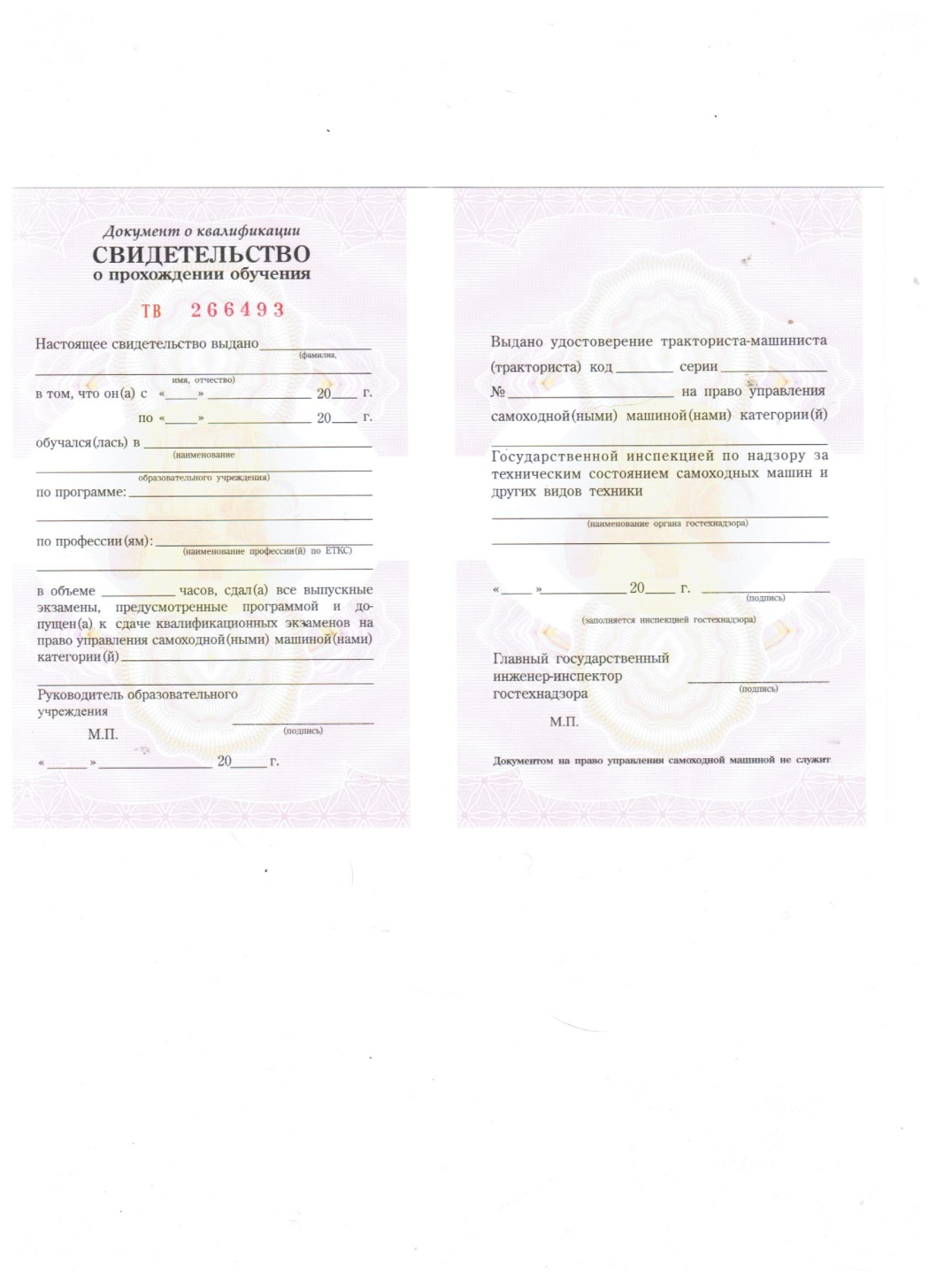 Код профессии рабочего Наименование основной программы профессионального обученияХарактеристика образования объем акад. часВид программ профессионального обученияФорма обучения(Очно-заочная)Стоимость обучения (руб.)-Водитель внедорожных мототранспортных средств категории AI80ППП600011447Водитель внедорожных автотранспортных средств категории AII80ППП800011447Водитель внедорожных автотранспортных средств категории AIII80ППП850011447Водитель внедорожных автотранспортных средств категории AIV80ППП750014390Машинист экскаватора80ППППК800013583Машинист бульдозера80ППППК800013509Машинист автогрейдера80ППППК800011447Водитель вездехода80ППППК800014277Машинист трубоукладчика80ППППК800019203Тракторист80ППППК800019203Тракторист категория «В»80ПП650019203Тракторист категория «С»80ПП650019203Тракторист категория « D »80ПП650019203Тракторист категория «Е»80ПП650013755Машинист катка самоходного с гладкими вальцами80ППППК800013753Машинист катка самоходного и полуприцепного на пневматических шинах80ППППК800011463Водитель электро -автотележки80ППППК800013790Машинист гусеничного крана80ППППК800014324Машинист фрезы дорожной80ППППК800013509Машинист бурильно-крановой самоходной машины80ППППК800014288Машинист укладчика асфальтобетона80ППППК8000ИзвещениеЧОУ ДПО «Аттестационный учебный центр «Профессионал» г.Березники(наименование получателя платежа)ИНН 5911995712КПП 591101001                                           40703810649030010346 ИНН/КПП получателя платежа)                                      номер счета получателя платежаВолго-Вятский банк ПАО Сбербанк                   БИК  042202603(наименование банка получателя платежа)Номер кор./сч. банка получателя платежа          30101810900000000603 Вид платежа: Оплата за обучение